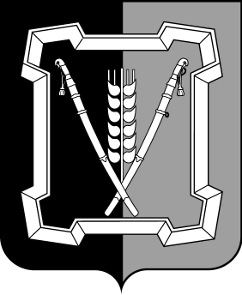 АДМИНИСТРАЦИЯ  КУРСКОГО  МУНИЦИПАЛЬНОГО  ОКРУГАСТАВРОПОЛЬСКОГО КРАЯП О С Т А Н О В Л Е Н И Е18 октября 2021 г.	ст-ца Курская	                                              № 1223О комиссии Курского муниципального округа Ставропольского края по восстановлению прав реабилитационных жертв политических репрессийВ соответствии с Законом Российской Федерации от 18 октября 1991 г. № 1761-1 «О реабилитации жертв политических репрессий», постановлением Губернатора Ставропольского края от 30 мая 1997 г. № 340 «Об образовании краевой комиссии по восстановлению прав реабилитированных жертв политических репрессий»администрация Курского муниципального округа Ставропольского краяПОСТАНОВЛЯЕТ:1. Создать комиссию Курского муниципального округа Ставропольского края по восстановлению прав реабилитированных жертв политических репрессий. 2. Утвердить прилагаемые: 2.1. Положение о комиссии Курского муниципального округа Ставропольского края по восстановлению прав реабилитированных жертв политических репрессий.2.2. Состав комиссии Курского муниципального округа Ставропольского края по восстановлению прав реабилитированных жертв политических репрессий.3. Признать утратившими силу следующие постановления администрации Курского муниципального района Ставропольского края:от 26 июня 2015 г. № 521 «Об образовании комиссии при администрации Курского муниципального района Ставропольского края по восстановлению прав реабилитированных жертв политических репрессий»;от 19 сентября 2017 г. № 666 «О внесении изменений в состав комиссии при администрации Курского муниципального района Ставропольского края по восстановлению прав реабилитированных жертв политических репрессий, утвержденный постановлением администрации Курского муниципального района Ставропольского края от 26 июня 2015 г. № 521»;2от 09 января 2018 г. № 2 «О внесении изменений в состав комиссии при администрации Курского муниципального района Ставропольского края по восстановлению прав, утвержденный постановлением администрации Курского муниципального района Ставропольского края от 26 июня 2015 г.                 № 521»;от 14 августа 2018 г. № 518 «О внесении изменений в состав комиссии при администрации Курского муниципального района Ставропольского края по восстановлению прав, утвержденный постановлением администрации Курского муниципального района Ставропольского края от 26 июня 2015 г. № 521».4. Отделу по организационным и общим вопросам администрации  Курского муниципального округа Ставропольского края официально обнародовать настоящее постановление на официальном сайте администрации Курского муниципального округа Ставропольского края в информацион-                  но-телекоммуникационной сети «Интернет».5. Настоящее постановление вступает в силу со дня его официального обнародования на официальном сайте администрации Курского муниципального округа Ставропольского края в информационно-телекоммуника-ционной сети «Интернет».Глава Курского                             муниципального округаСтавропольского края                                                                  С.И.КалашниковПОЛОЖЕНИЕо  комиссии Курского муниципального округа Ставропольского края по восстановлению прав реабилитированных жертв политических репрессийI. ОБЩИЕ ПОЛОЖЕНИЯ1. Настоящее положение о  комиссии Курского муниципального округа Ставропольского края по восстановлению прав реабилитированных жертв политических репрессий (далее - комиссия) разработано в соответствии с пунктом 2 постановления Президиума Верховного Совета Российской Федерации от 30 марта 1992 г. № 2610-1 «Об утверждении Положения о комиссиях по восстановлению прав жертв политических репрессий», Законом Российской Федерации от 18 октября 1991 г. № 1761-1 «О реабилитации жертв политических репрессий», Законом Ставропольского края от 07 декабря                2004 г. № 100-кз «О мерах социальной поддержки жертв политических репрессий» в целях оказания содействия в восстановлении прав реабилитированных жертв политических репрессий (далее - реабилитированные лица), координации деятельности общественных организаций и объединений граждан, пострадавших от репрессий, защите их интересов и увековечиванию памяти жертв политических репрессий. 	2. Комиссия в своей деятельности руководствуется Конституцией Российской Федерации, законами Российской Федерации и Ставропольского края, указами и распоряжениями Президента Российской Федерации, постановлениями и распоряжениями Губернатора Ставропольского края, муниципальными правовыми актами Курского муниципального округа Ставропольского края, а также настоящим Положением.II. ЗАДАЧИ И ФУНКЦИИ	3. Основными задачами комиссии являются:1) рассмотрение заявлений реабилитированных лиц о выплате единовременной денежной компенсации, предоставлении льгот, восстановлении имущественных и других прав, утраченных ими в связи с политическими репрессиями;2) оказание помощи реабилитированным лицам в розыске и оформлении необходимых документов и материалов, направление запросов в правоохранительные органы, в архивные учреждения и другие организации о предоставлении документов и материалов, проведение проверок и установление фактов, имеющих значение для решения вопросов по восстановлению прав реабилитированных лиц.4. Функции комиссии:1) вынесение заключений о праве на денежную компенсацию, о предоставлении  льгот  на  основе   собранных и представленных  документов  и  мате-2риалов, выдача свидетельств о праве на льготы на основании документов о реабилитации, направление материалов с заключением о праве на получение денежной компенсации в соответствующий орган социальной защиты населения;2) разъяснение реабилитированным лицам их прав и порядка получения денежной компенсации, полагающихся им льгот;3) ведение учета выплат денежных компенсаций и возмещения материального ущерба реабилитированным лицам на основе данных, полученных из соответствующих органов, осуществляющих такие выплаты;4) проведение обследований материально-бытовых условий лиц, пострадавших от репрессий, совместно с общественными организациями и объединениями граждан, пострадавших от репрессий, и принятие мер по оказанию им необходимой помощи.III. Полномочия и права комиссии5. Полномочия комиссии:1) координация деятельности органов местного самоуправления Курского муниципального округа Ставропольского края в предоставлении дополнительных мер социальной поддержки реабилитированным лицам;2) внесение в установленном порядке предложений по совершенствованию нормативно-правовых актов по вопросам социальной поддержки реабилитированных лиц.6. Комиссия для решения возложенных на нее задач имеет право:1) запрашивать и получать в органах прокуратуры, внутренних дел, безопасности, в архивных учреждениях и других организациях в установленном порядке документы и материалы, необходимые для установления фактов, имеющих значение для решения вопросов о восстановлении прав реабилитированных лиц;2) привлекать для участия в своей работе реабилитированных лиц и (или) их представителей.IV. ОРГАНИЗАЦИЯ РАБОТЫ КОМИССИИ	7. Состав комиссии и положение о ней утверждаются постановлением администрации Курского муниципального округа Ставропольского округа.8. Комиссия состоит из председателя комиссии, заместителя председателя комиссии, членов комиссии и секретаря комиссии.9. Работу комиссии организует председатель комиссии, а в его отсутствии - заместитель председателя комиссии. 	10. Члены комиссии лично участвуют в заседаниях комиссии. Делегирование полномочий члена комиссии другому лицу не допускается.11. Председатель комиссии:1) руководит деятельностью комиссии, ведет заседания комиссии;2) утверждает дату, время, место проведения, повестку дня заседания комиссии;33) подписывает от имени комиссии все документы, связанные с ее деятельностью.В случае отсутствия председателя комиссии обязанности и полномочия председателя комиссии исполняет заместитель председателя комиссии.12. Секретарь комиссии:1) осуществляет подготовку документов, необходимых для заседания комиссии;2) осуществляет информирование телефонограммой и (или) иным способом членов комиссии о повестке дня, времени, месте, дате проведения очередного заседания комиссии не позднее чем за три дня до проведения заседания комиссии;3) ведет протокол заседания комиссии;4) выполняет иные организационные функции, необходимые для обеспечения деятельности комиссии.13. Заседания комиссии созываются председателем комиссии или его заместителем по мере необходимости. Заседание комиссии считается правомочным, если на нем присутствует более половины членов комиссии.14. Решение комиссии считается принятым, если за него проголосовало более половины присутствующих на заседании членов комиссии. Голосование проводится открыто. При равенстве голосов членов комиссии голос председательствующего является решающим. Решение комиссии оформляется протоколом, который подписывается председательствующим и секретарем комиссии.15. Решения комиссии могут быть обжалованы в судебном порядке.16. Организационно-техническое и информационное обеспечение работы комиссии осуществляет управление труда и социальной защиты населения администрации Курского муниципального округа Ставропольского края.Начальник отдела по организационным и общим вопросам администрацииКурского муниципального округаСтавропольского края                                                                            Л.А.КущикУТВЕРЖДЕНпостановлением администрацииКурского муниципального округаСтавропольского краяот 18 октября 2021 г. № 1223           СОСТАВкомиссии  Курского муниципального округа Ставропольского края повосстановлению прав реабилитированных жертв политических репрессийНачальник отдела по организационным и общим вопросам администрацииКурского муниципального округаСтавропольского края                                                                            Л.А.КущикУТВЕРЖДЕНОпостановлением администрации Курского  муниципального округа Ставропольского края _________от 18 октября 2021 г. № 1223Сидоренко ОксанаНиколаевназаместитель главы администрации Курского муниципального округа Ставропольского края, председатель комиссииШама ВладимирВикторовичначальник управления труда и социальной защиты населения администрации Курского муниципального округа Ставропольского края, заместитель председателя комиссииКонцурова Людмила Юрьевнаначальник отдела жилищных субсидий, труда и социально-правовых гарантий управления труда и социальной защиты населения администрации Курского муниципального округа Ставропольского края, секретарь комиссии (по согласованию)Члены комиссии:Члены комиссии:Ващанов НиколайИвановичпредседатель Курской районной общественной организации ветеранов (пенсионеров) войны, труда, Вооруженных сил и правоохранительных органов Ставропольского края (по согласованию)Кобин ВиталийНиколаевичначальник отдела правового и кадрового обеспечения администрации Курского муниципального округа Ставропольского краяРобская АннаСергеевнаглавный специалист отдела планирования и анализа расходов бюджета Финансового управления администрации Курского муниципального округа Ставропольского края (по согласованию)